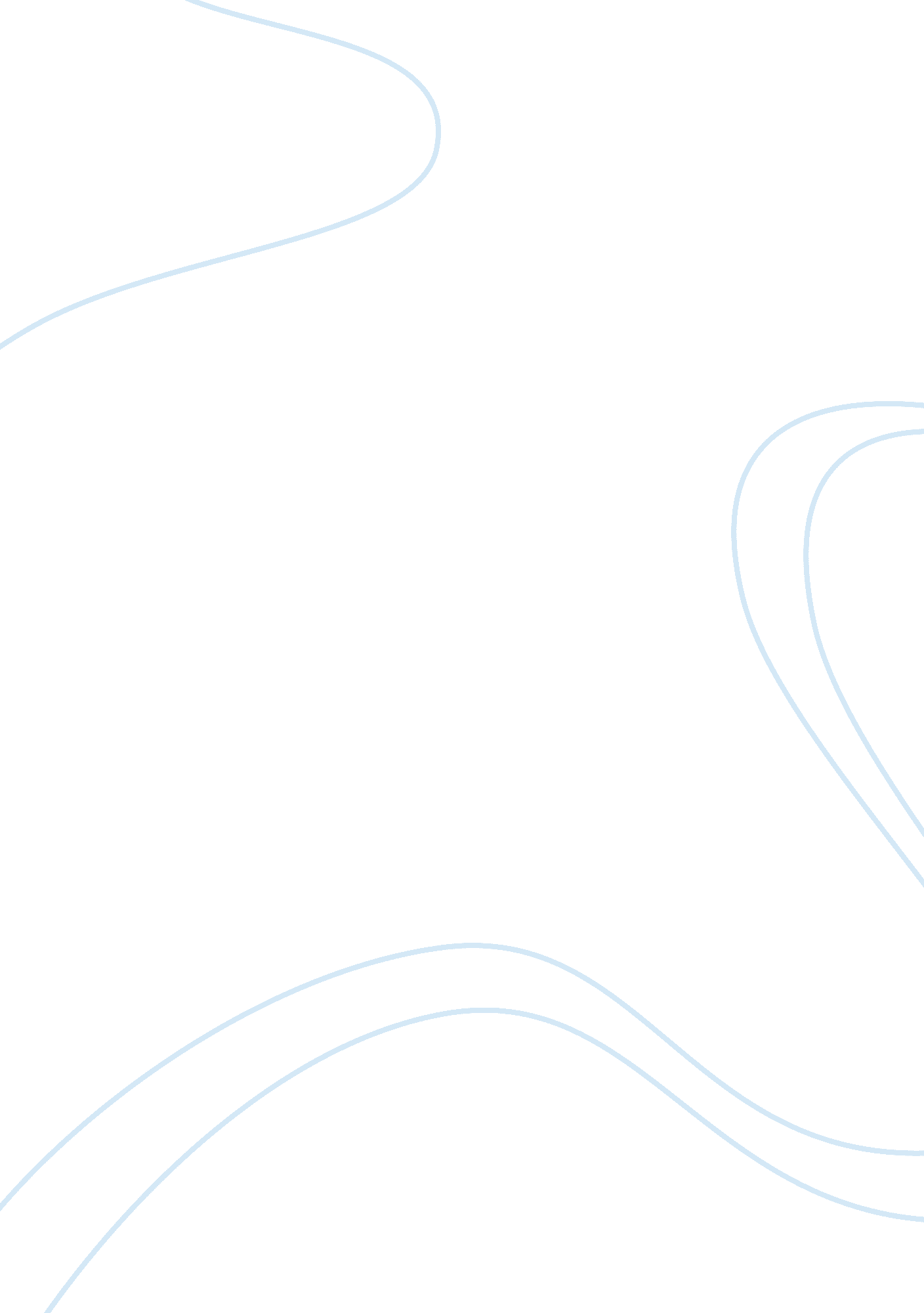 Why i love dogsLinguistics, English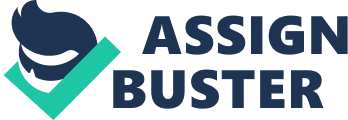 In some instances, dogs stay with their “ masters” even in the face of mistreatment and poor conditions. A dog can go hunting outside and eat there but will still come back to its owner’s home; the only home it knows. Compared to other animals, dogs stay with you in the best and worst times. A dog will growl at a person who appears threatening to its owner and attack an animal that wanders into its owner’s territory, even without prompt. A dog will share a bed with its owner and, in worse times, share the floor with its owner. I believe that this is not just a display of loyalty; it is also a major display of love. Any animal that loves someone that much deserves all my love. Dogs play many roles within the home. In fact, I think they are the greatest, multitasking, domesticated animals. Dogs play the role of security guards, alarm systems, friend, herders, hunters and even babysitters. 
People leave their children with dogs all the time and find them sleeping together peacefully (Erwitt 26). A dog will attack a cat for coming close to a baby; it seems to understand that whatever is its owner’s must be protected. Even in a million years, regardless of advancements in science, man would not be able to replace the package that comes with a dog. For me, that makes them worth loving and adoring. Dogs are also very emotional animals. I would go as far as saying that dogs are the only animals that seem to connect with a man emotionally, better than other animals. For example, if I am angry and act in a way that displays my anger, my dog avoids me. On the other hand, when I act in a friendly and cordial way, my dog stays around me and reciprocates by producing sounds to show that it is comfortable. To be clear, cats rarely respond to human emotions as well as dogs; dogs are unique. 